АДМИНИСТРАЦИЯЛИПОВСКОГО МУНИЦИПАЛЬНОГО ОБРАЗОВАНИЯБАЗАРНО-КАРАБУЛАКСКОГО МУНИЦИПАЛЬНОГО РАЙОНАСАРАТОВСКОЙ ОБЛАСТИПОСТАНОВЛЕНИЕот  15 апреля 2019 года                                                                                      № 36Об утверждении схем расположенияконтейнерных площадок для временногохранения твердых коммунальных отходовв селах Липовского муниципального образования В соответствии с Федеральным законом от 06.10.2003 г. № 131-ФЗ "Об общих принципах организации местного самоуправления в Российской Федерации», Постановлением Правительства РФ от 12.11.2016 г. № 1156 «Об обращении с твердыми коммунальными отходами»,  в целях обеспечения охраны окружающей среды и здоровья человека на территории Липовского муниципального образования,  руководствуясь Уставом Липовского муниципального образования, администрация Липовского муниципального образованияПОСТАНОВЛЯЕТ:1. Утвердить схемы расположения контейнерных площадок для временного хранения твердых коммунальных отходов в селах Липовского муниципального образования Базарно-Карабулакского муниципального района Саратовской области согласно приложениям №1-№9  к настоящему постановлению. 	2. Контроль за исполнением настоящего Постановления оставляю за собой. 3. Настоящее Постановление подлежит официальному обнародованию.Глава администрации Липовского муниципального образования                                  В.В.Докторов                                                              Приложение №1                                                                                             к  постановлению администрации                                                                                                Липовского МО от 15.04.2019 №36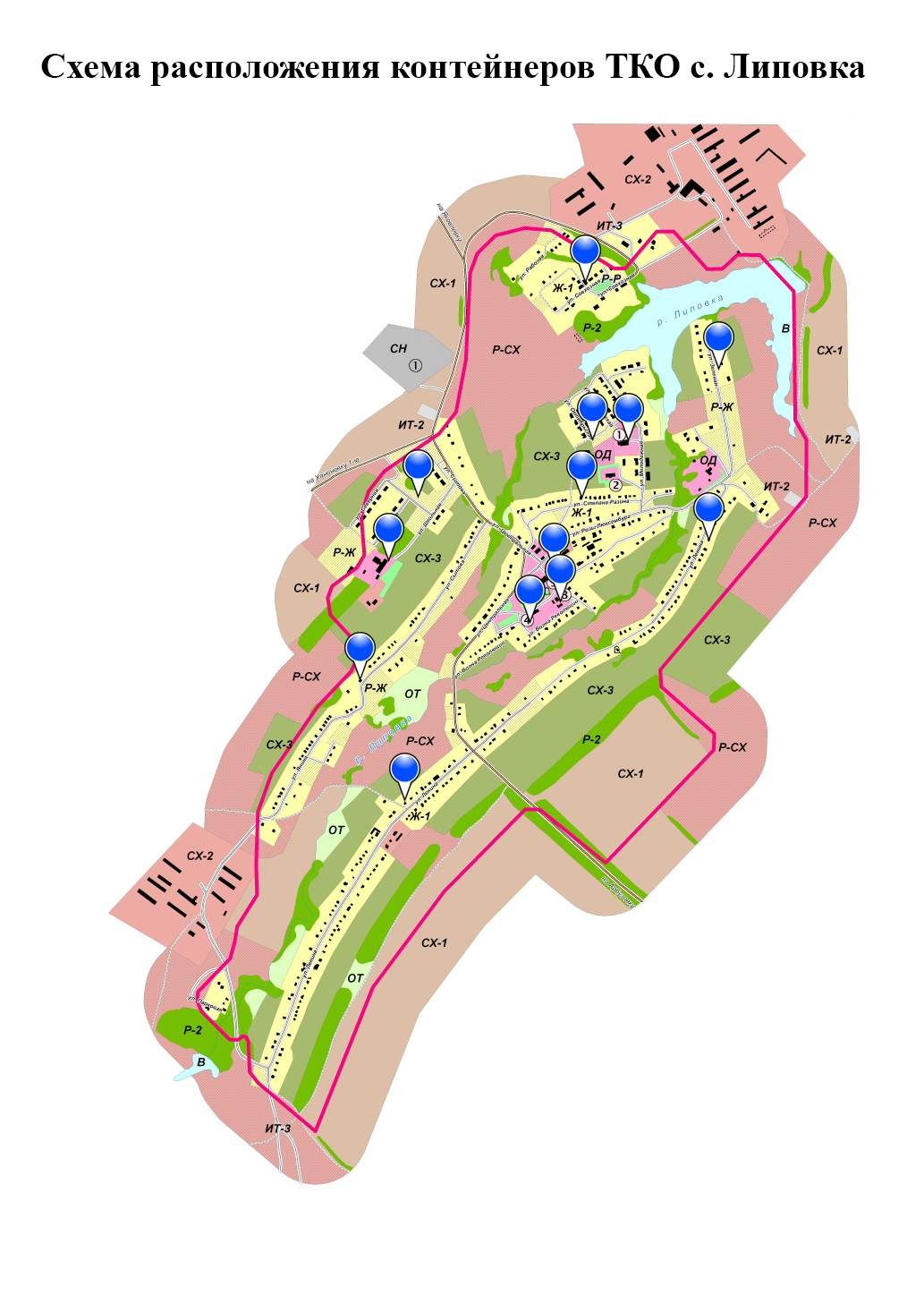                                                               Приложение №2                                                                                             к  постановлению администрации                                                                                                Липовского МО от 15.04.2019 №36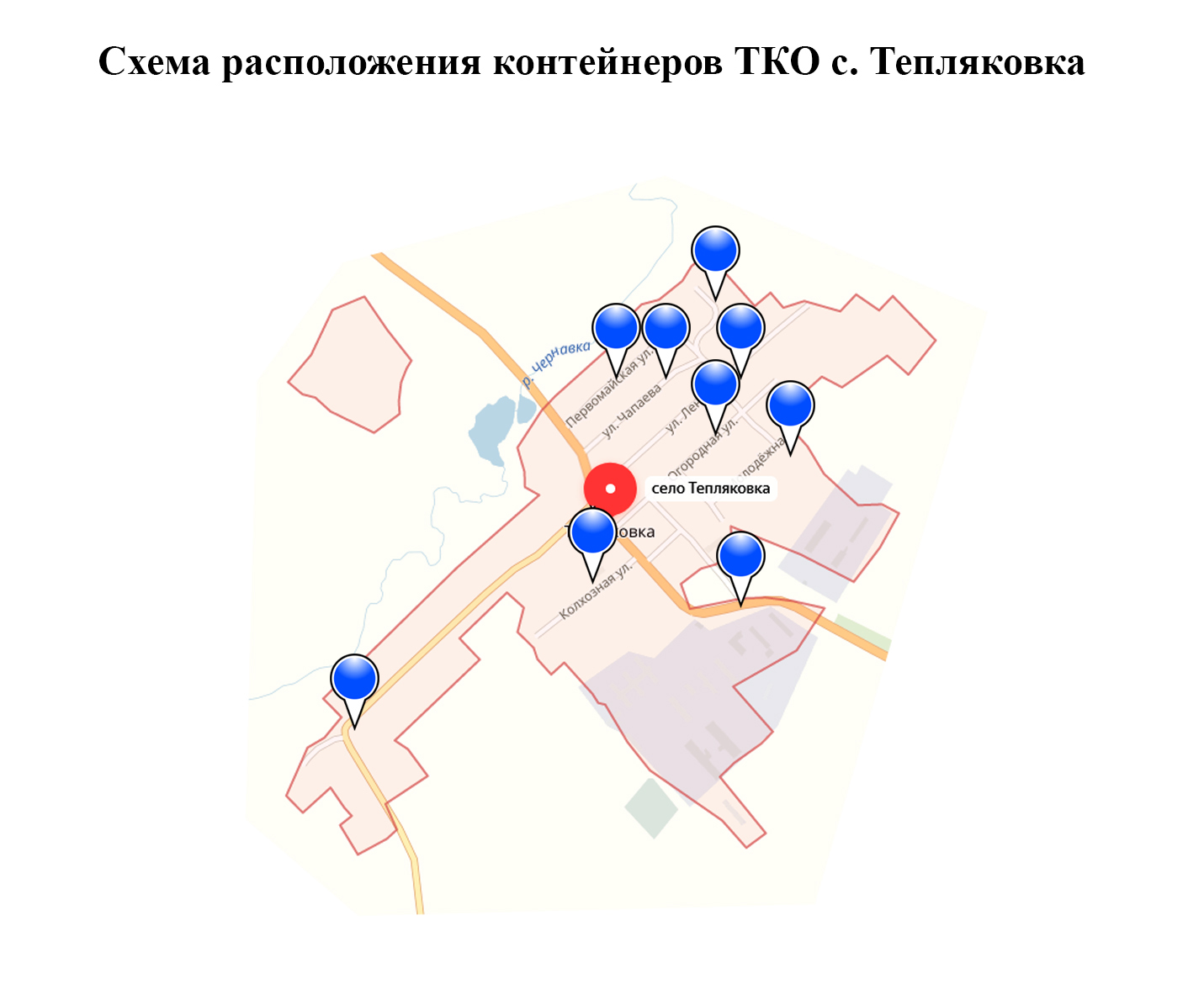                                                                Приложение №3                                                                                             к  постановлению администрации                                                                                                Липовского МО от 15.04.2019 №36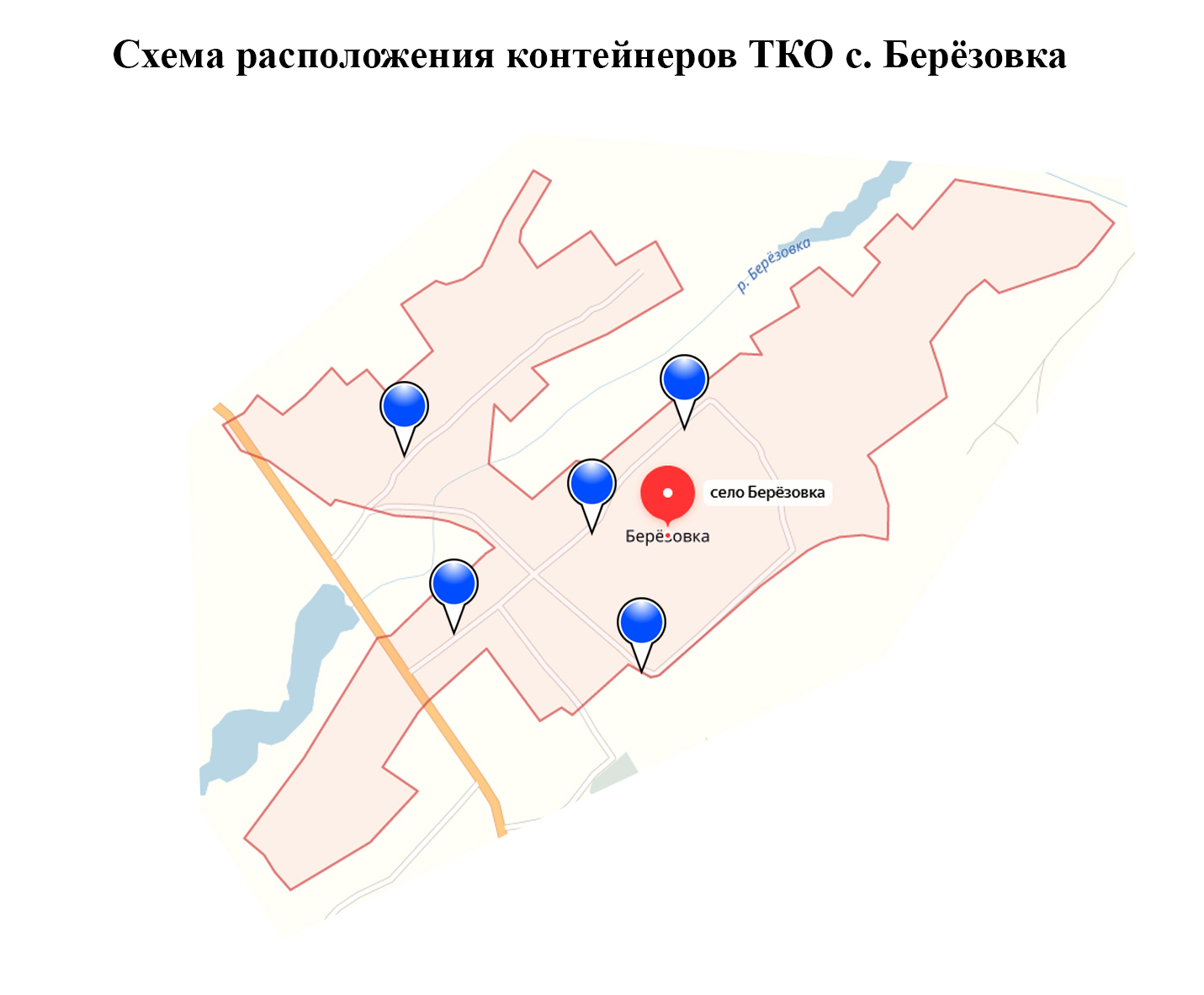                                                                Приложение №4                                                                                             к  постановлению администрации                                                                                                Липовского МО от 15.04.2019 №36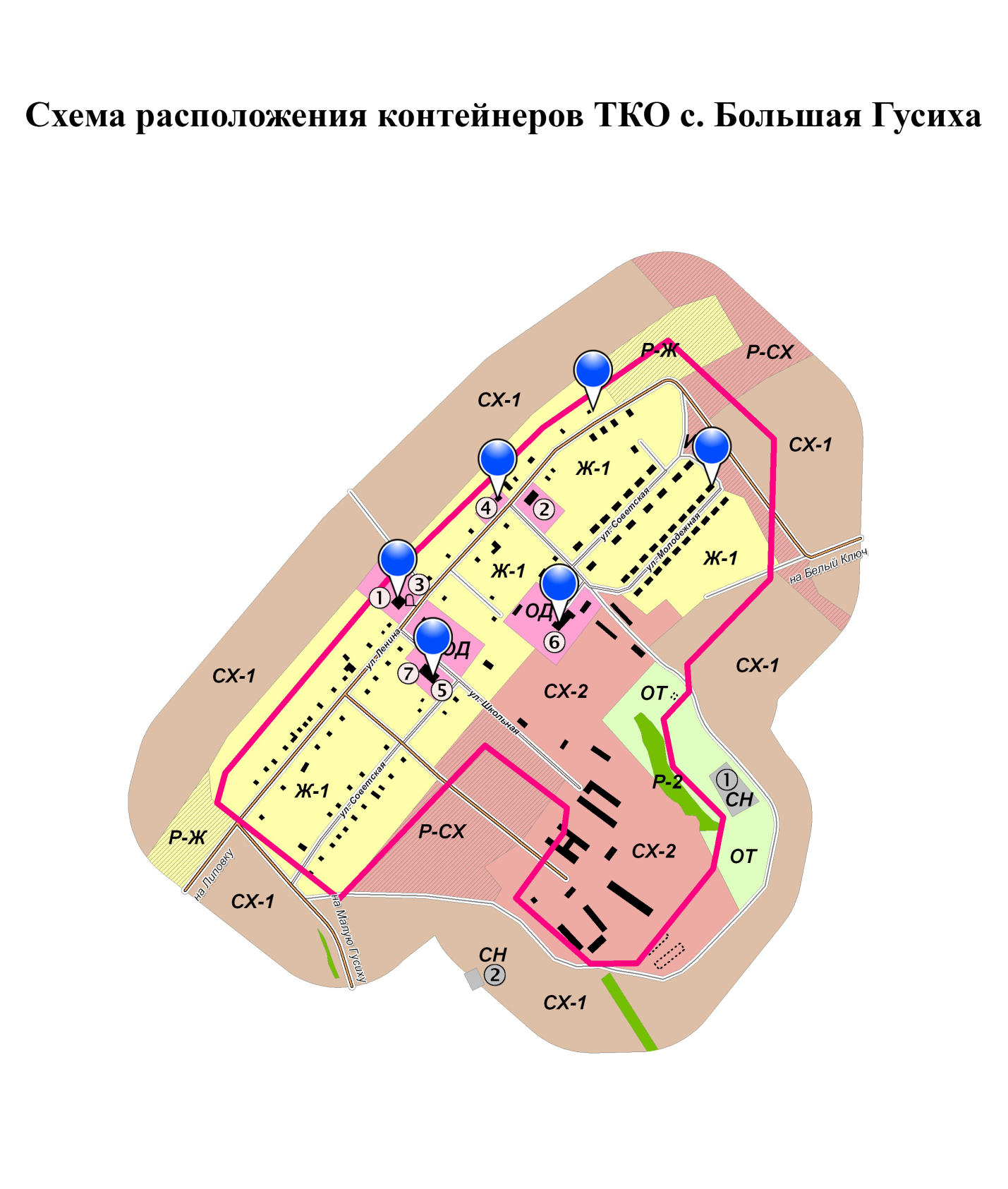                                                               Приложение №5                                                                                             к  постановлению администрации                                                                                                Липовского МО от 15.04.2019 №36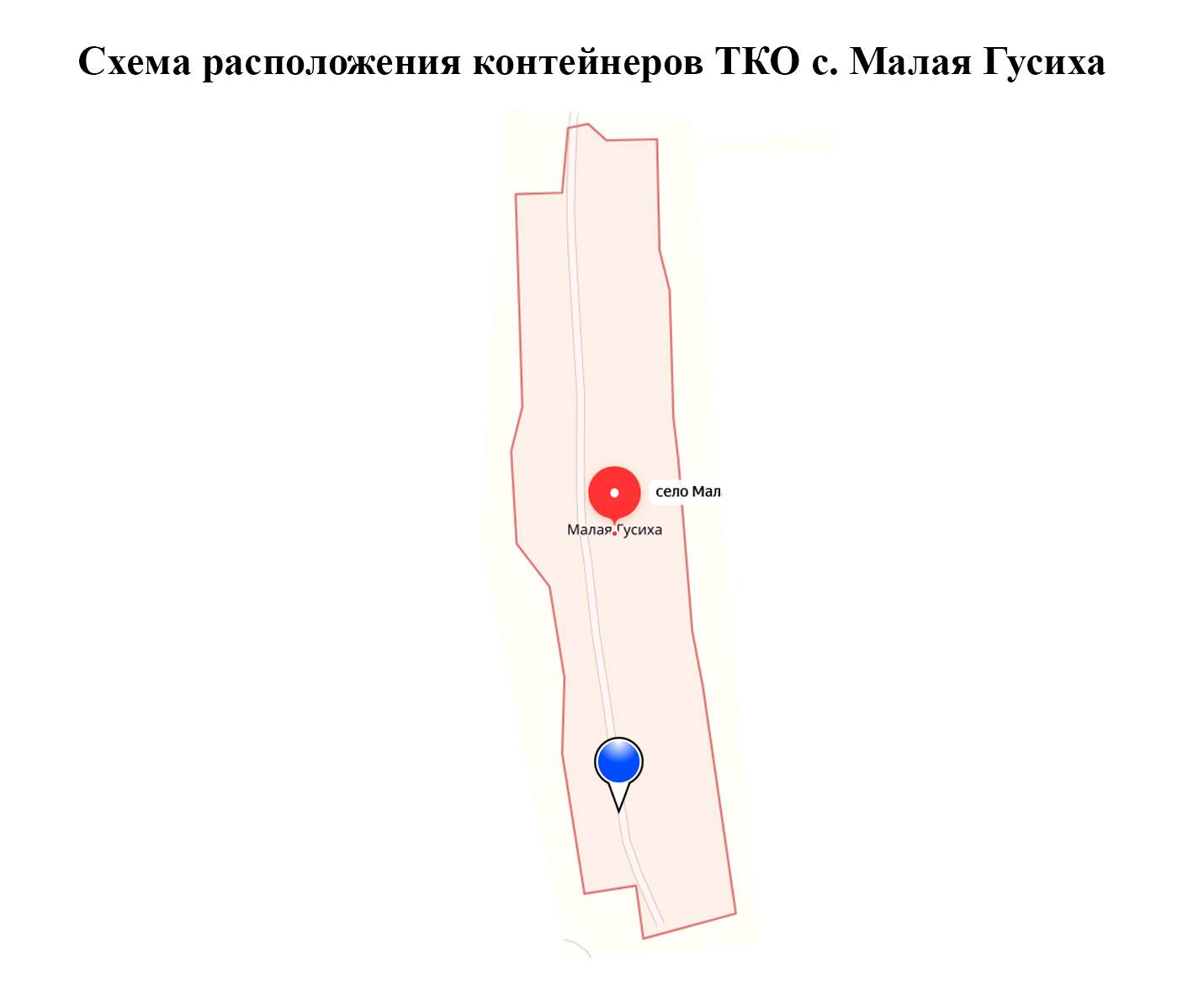                                                                Приложение №6                                                                                             к  постановлению администрации                                                                                                Липовского МО от 15.04.2019 №36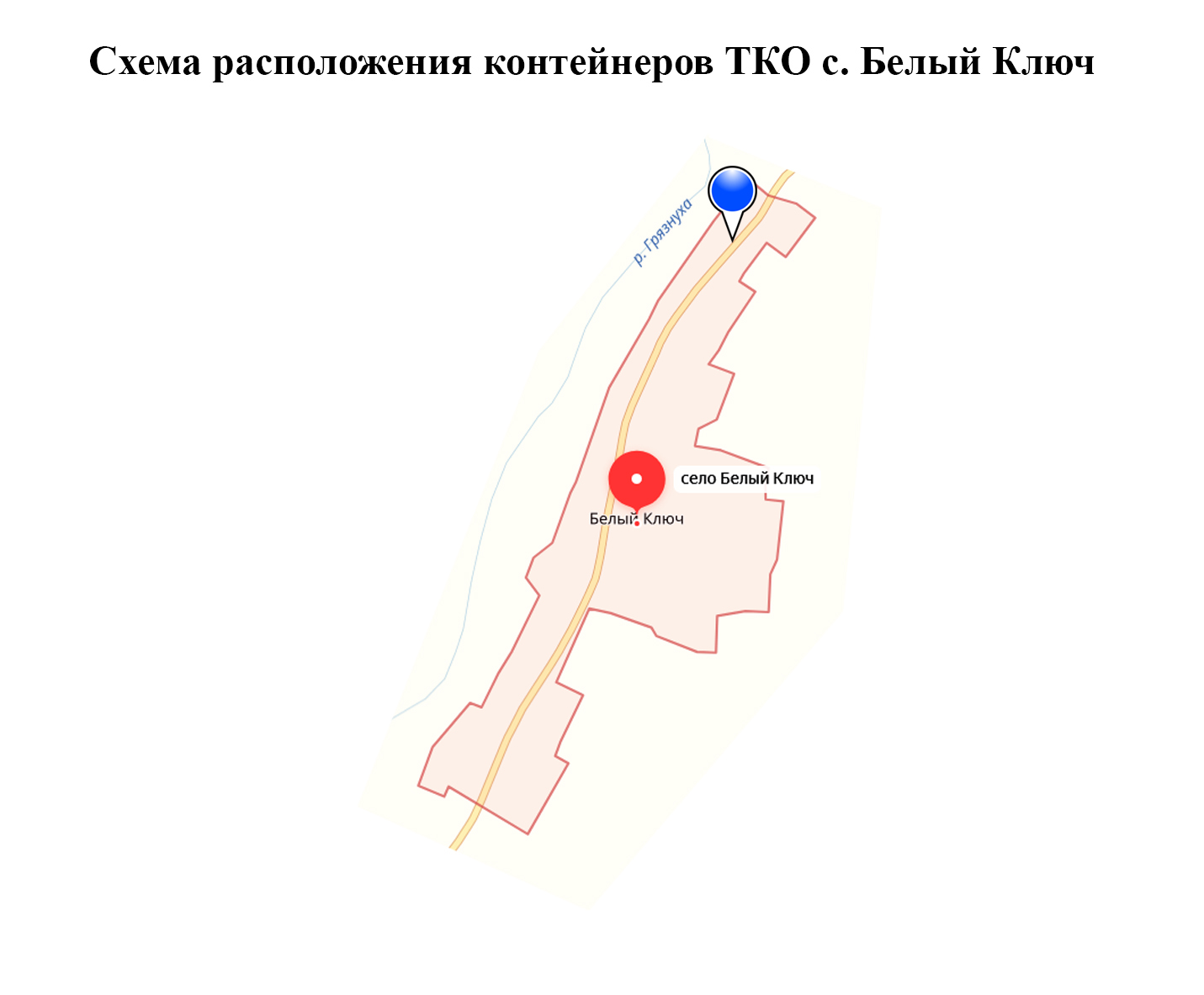                                                                 Приложение №7                                                                                             к  постановлению администрации                                                                                                Липовского МО от 15.04.2019 №36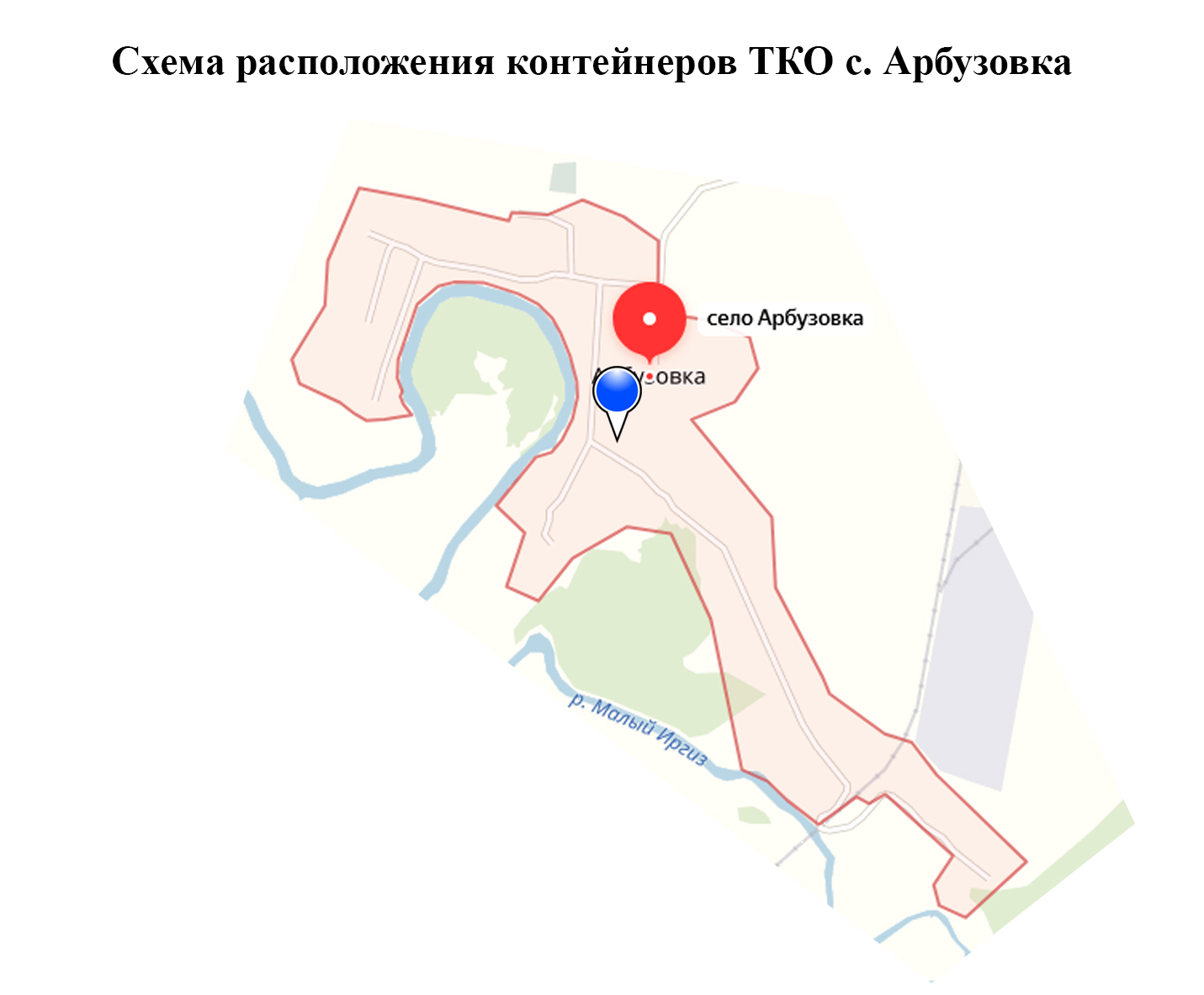                                                                Приложение №8                                                                                             к  постановлению администрации                                                                                                Липовского МО от 15.04.2019 №36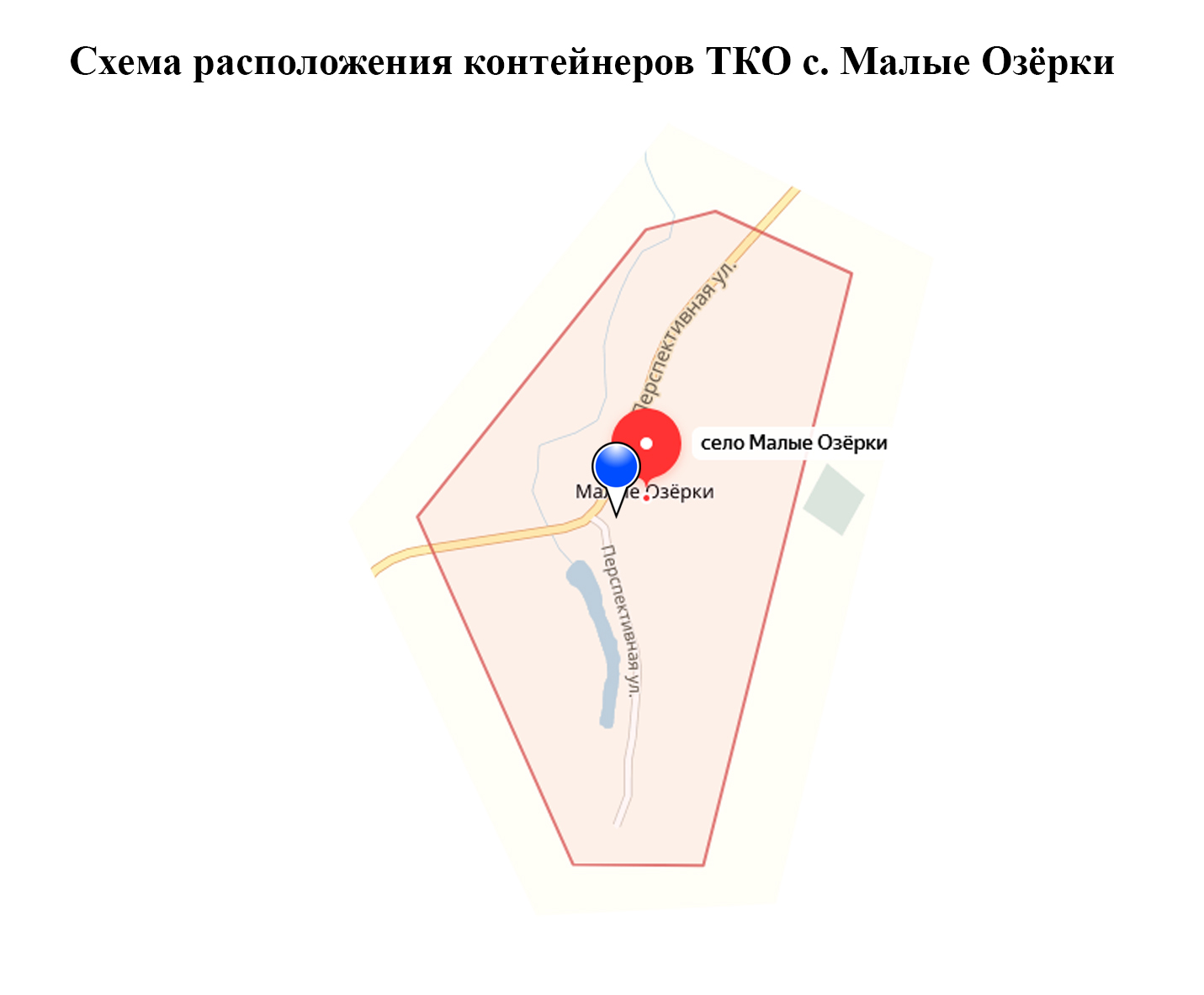                                                                Приложение №9                                                                                             к  постановлению администрации                                                                                                Липовского МО от 15.04.2019 №36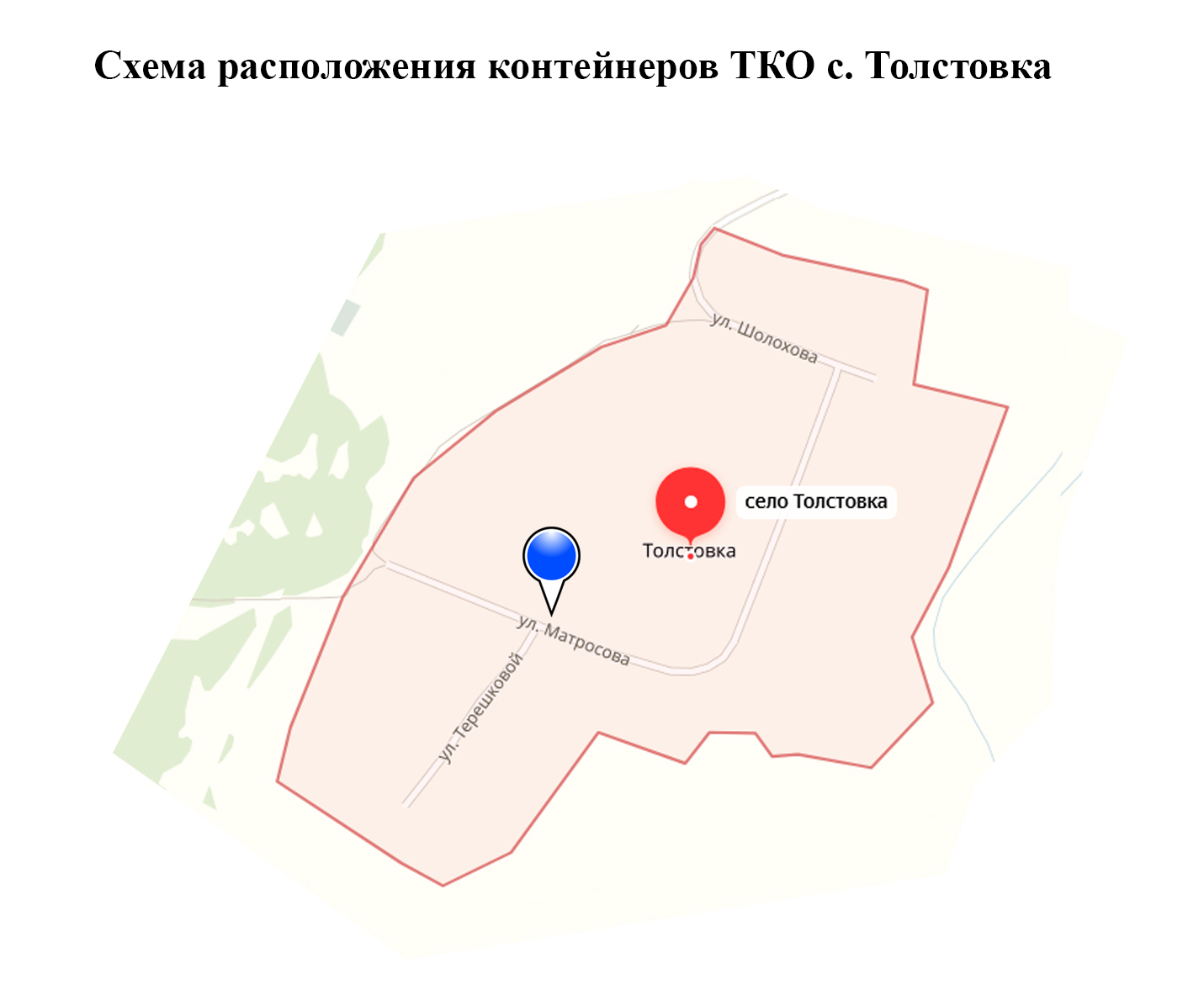 